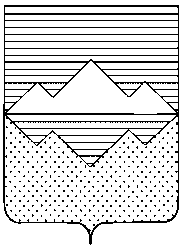 АДМИНИСТРАЦИЯСАТКИНСКОГО МУНИЦИПАЛЬНОГО РАЙОНАЧЕЛЯБИНСКОЙ ОБЛАСТИПОСТАНОВЛЕНИЕОт «01» октября 2015 года № 585г. СаткаО предоставлении отчета о численности работающих и забронированных граждан, пребывающих в запасе за 2015 годВ соответствии с Федеральным законом Российской федерации от 26.02.1997 № 31-ФЗ «О мобилизационной подготовке и мобилизации в РФ», Постановлением Правительства Российской Федерации от 27.11.2006 № 719 «Об утверждении Положения о воинском учете»ПОСТАНОВЛЯЮ:Руководителям организаций, расположенных на территории Саткинского муниципального района, независимо от форм собственности и ведомственной принадлежности, за исключением индивидуальных предпринимателей, профсоюзных, религиозных организаций, садоводческих товариществ, представить в срок до 15.11.2015 года отчет о численности работающих и забронированных граждан в организации за 2015 год:в отдел военного комиссариата Челябинской области по г. Сатка (военно – учетные столы администрации городских и сельских поселений Саткинского муниципального района, согласно территориальной принадлежности);в отдел мобилизационной работы Администрации Саткинского муниципального района.При подготовке отчета о численности работающих и забронированных граждан, пребывающих в запасе за 2015 год руководствоваться инструкцией о порядке предоставления годового отчёта, размещенной на официальном сайте Администрации Саткинского муниципального района.Отделу организационной и контрольной работы Администрации Саткинского муниципального района (Н.П. Корочкина) опубликовать настоящее постановление на официальном сайте Администрации Саткинского муниципального района и в средствах массовой информации.Организацию выполнения настоящего постановления возложить на начальника отдела мобилизационной работы Администрации Саткинского муниципального района Гасимова А.Д.Контроль исполнения настоящего постановления оставляю за собой.Глава Саткинского муниципального района                                                        А.А. Глазков